Зимний участок детского сада «Ромашка»СП МАОУ Шишкинская СОШФигура №1 «Лягушка»Игра «Попади в цель»Задача попасть в рот лягушке. Кто больше мячей закинет, тот выиграл.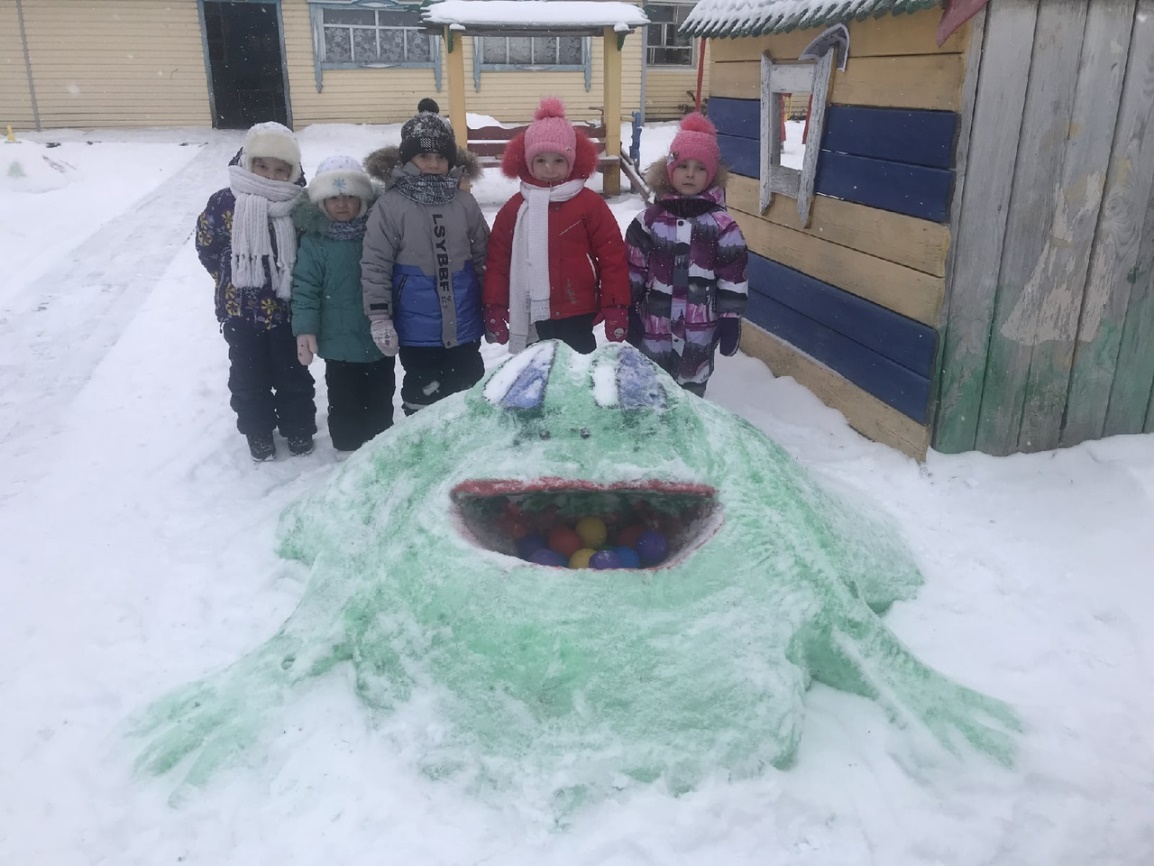 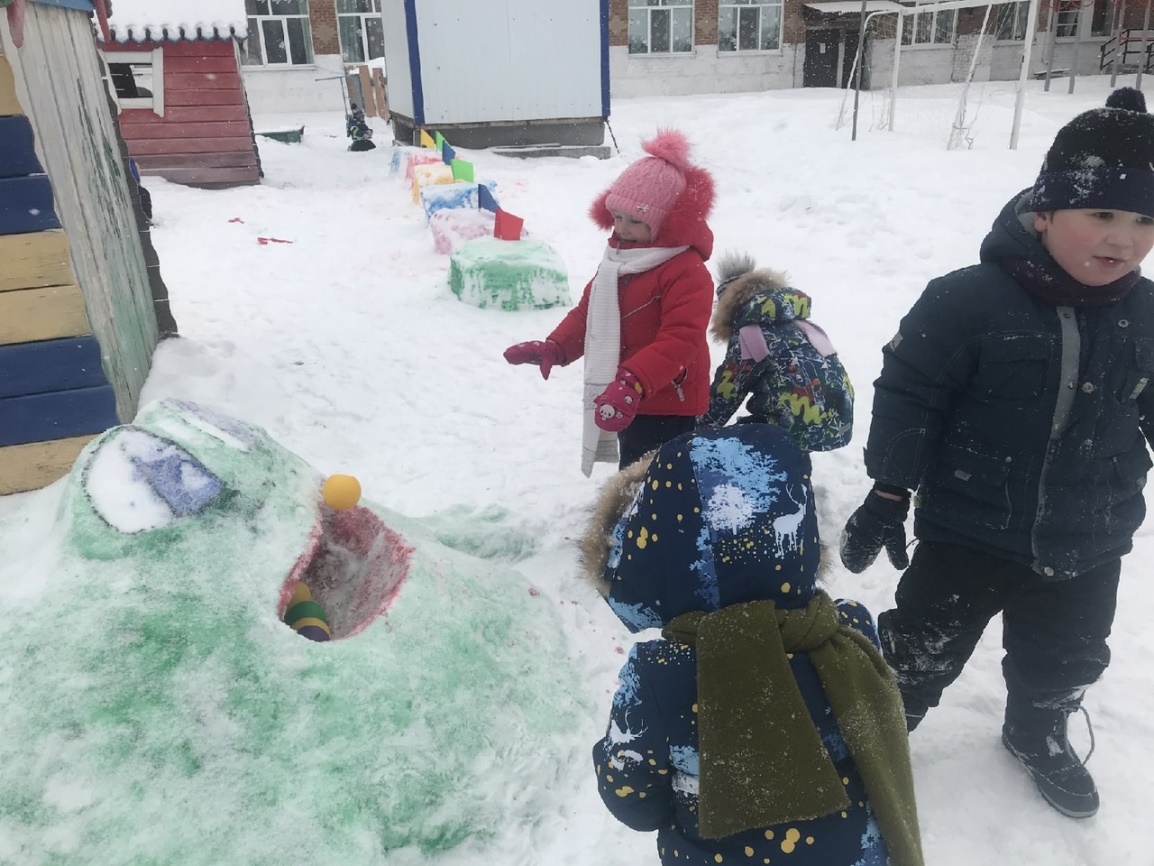 Фигура № 2 «Спираль»Задача скатывать мячи с верхушки фигуры.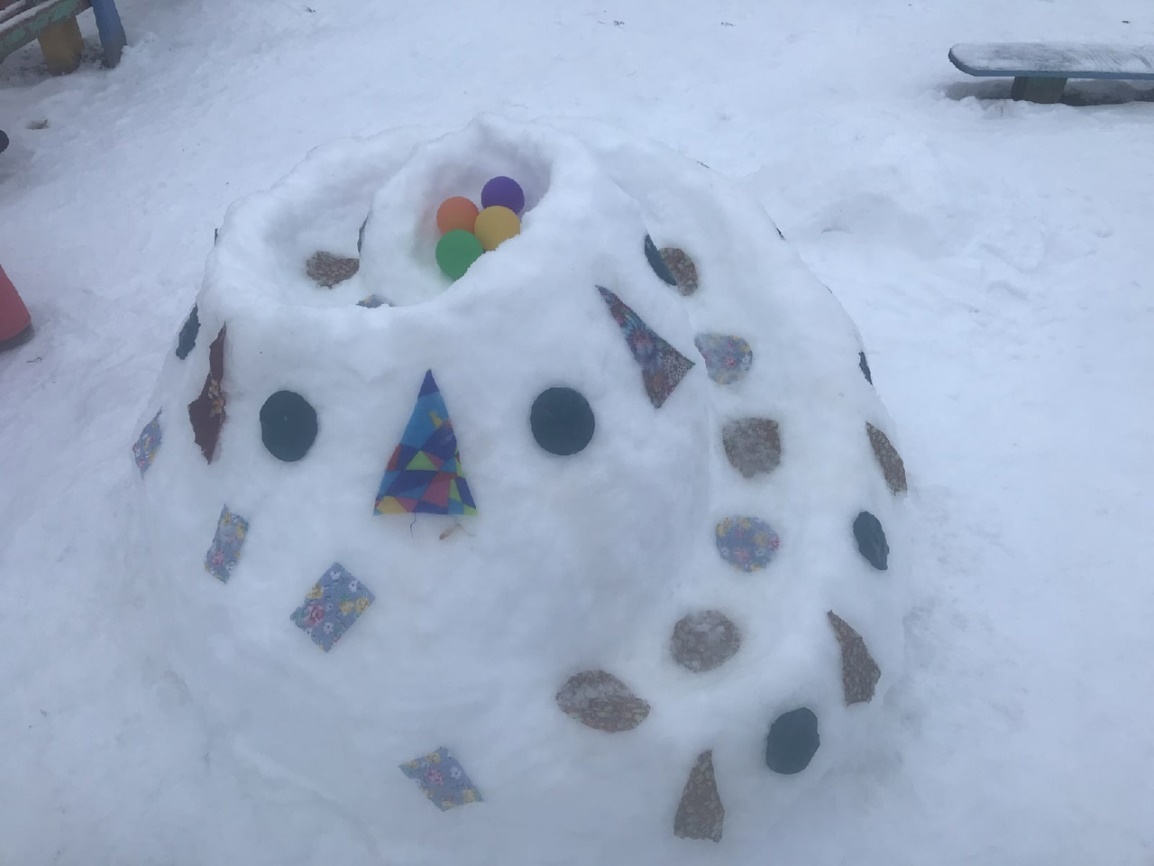 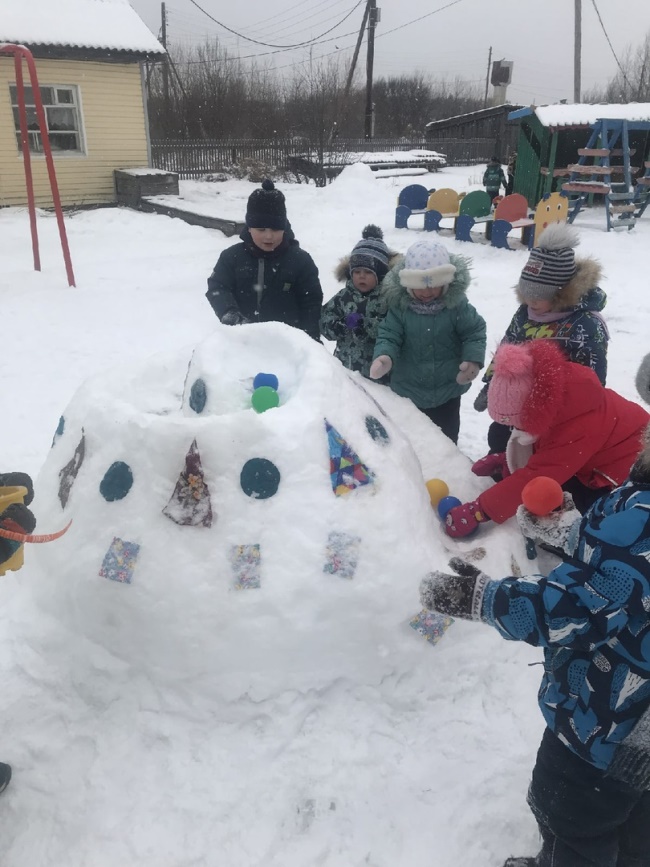 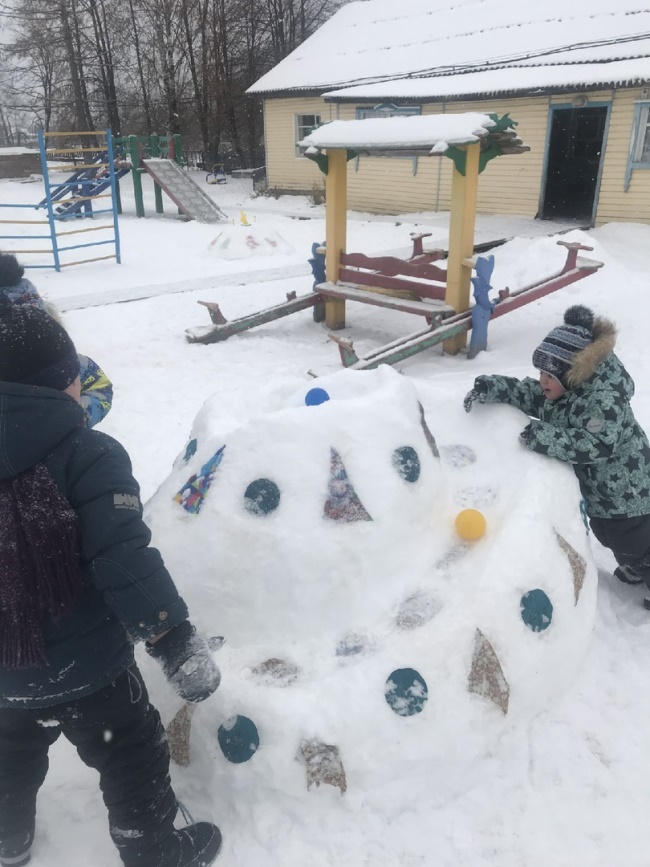 Фигура № 3 «Кольцеброс»Задача попасть кольцом в цель.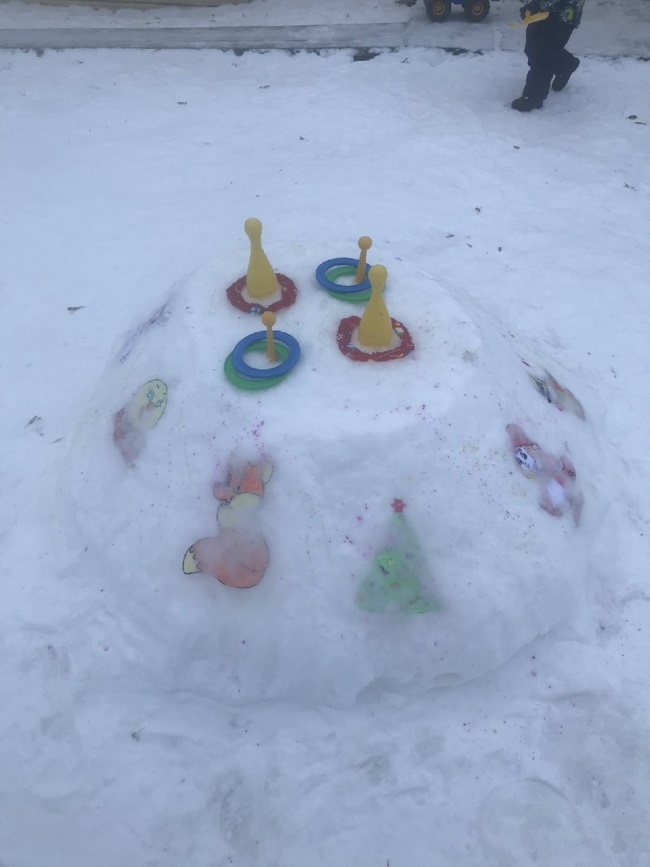 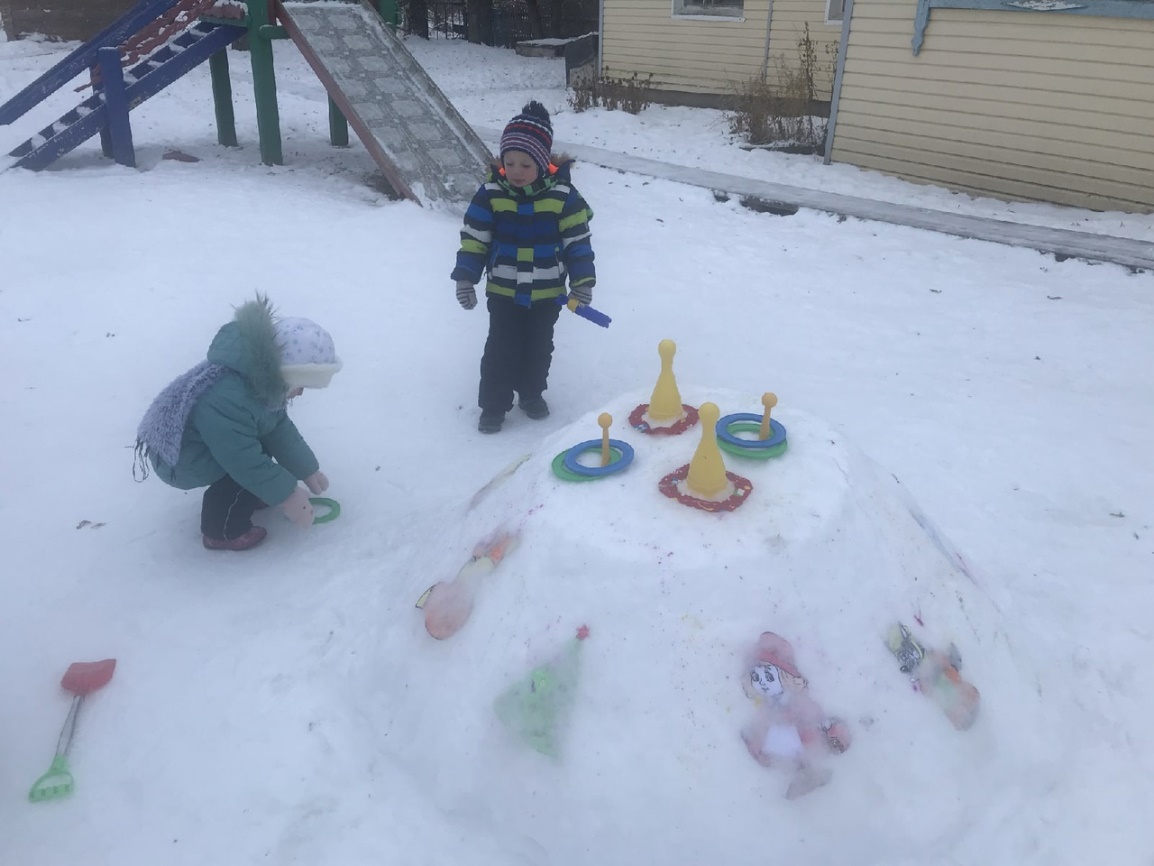 Фигура № 4 «Полоса испытаний»Задача проползти так, чтобы не задеть препятствия.Задача перешагнуть так, чтобы не задеть препятствия.Игра: Обойти змейкой ограждения и пройти все испытания под лазания и перешагивания не задевая ничего.Игра с мячом: Прокатить мяч так, чтобы он ничего не задел. 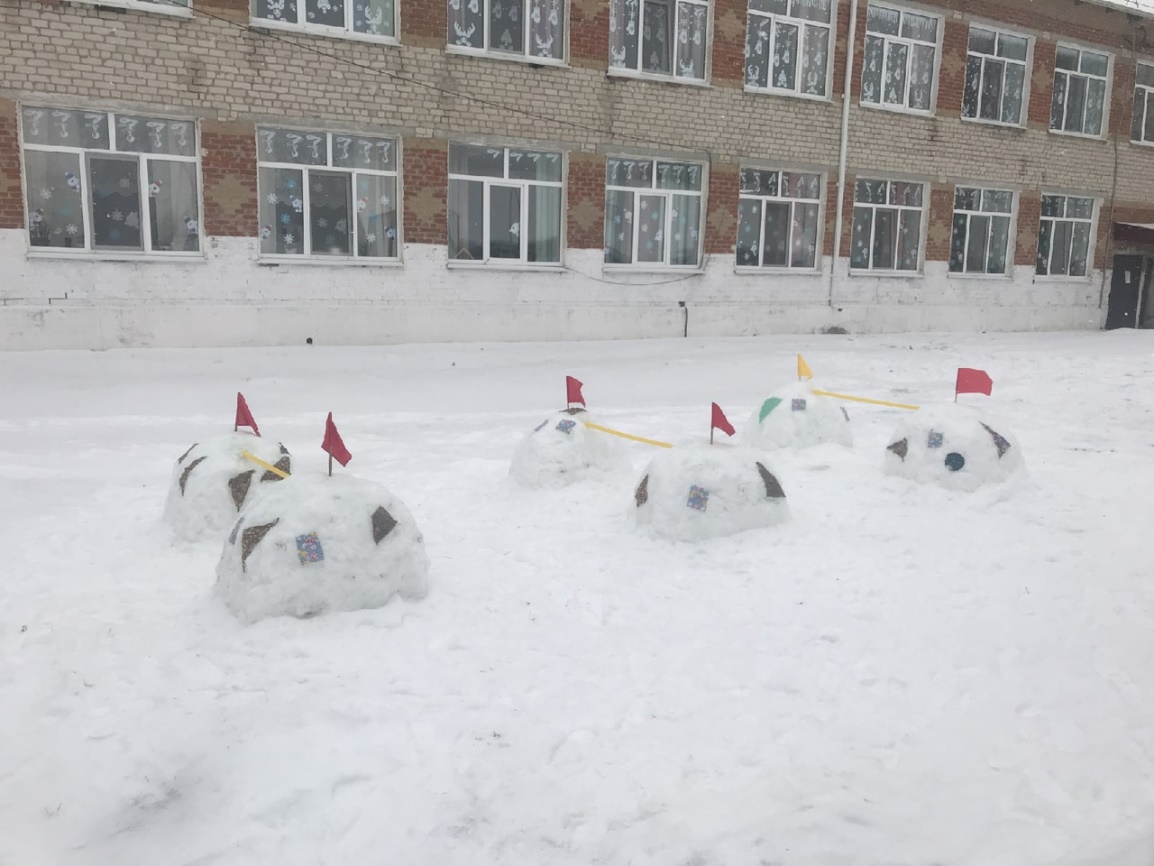 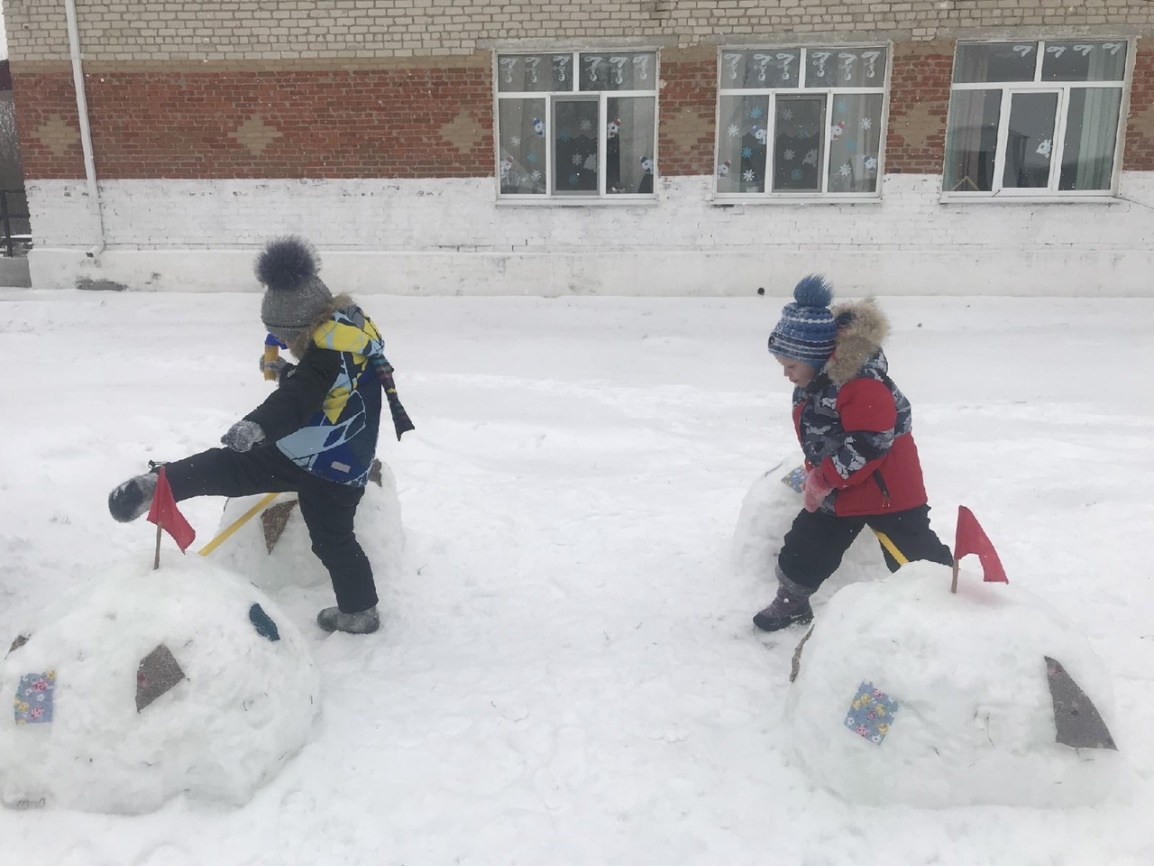 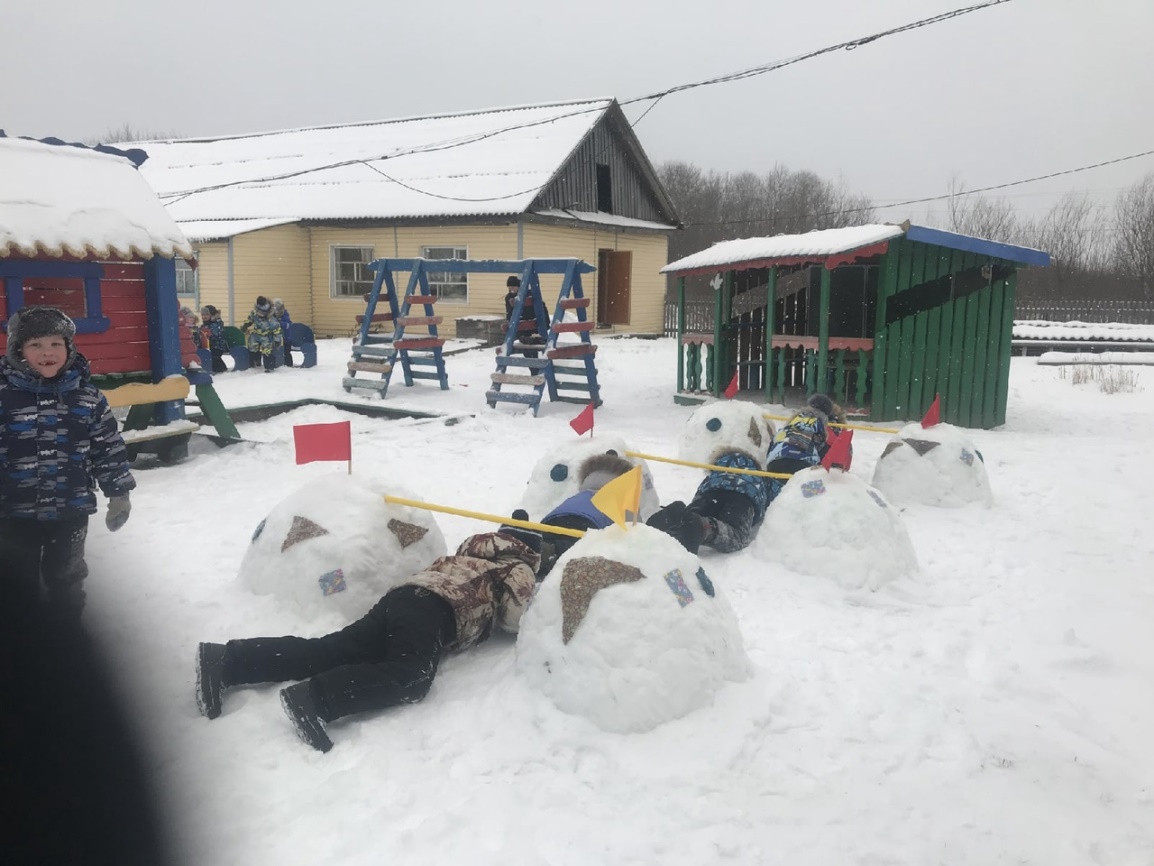 Фигура № 5 «Тропа препятствий»Задача обойти змейкой фигуры. Задача обойти фигуры «гуськом».Задача обойти фигуры спиной вперёд.Задача прокатить мяч между фигурами.Игра «Передача флажка». Ребята делятся на две команды. Каждой команде выделяется по три фигуры. Каждая из команд берет флажок по одному и передает другому. Взяли три флажка, передают другим по три флажка. Бегут с флажками и ставят флажки на места. Чья команда первая закончила расставлять флажки на место, та команда и победила. В некоторых случаях, один участник может пробежать два раза.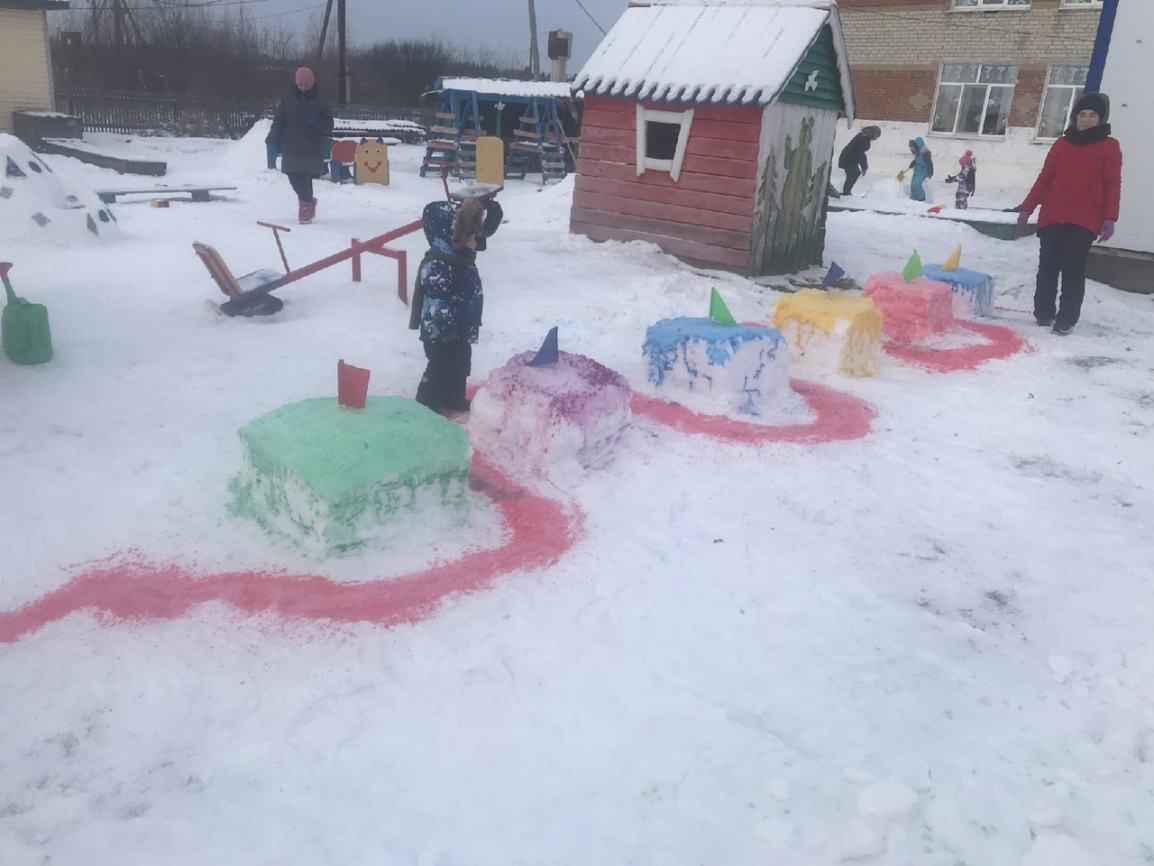 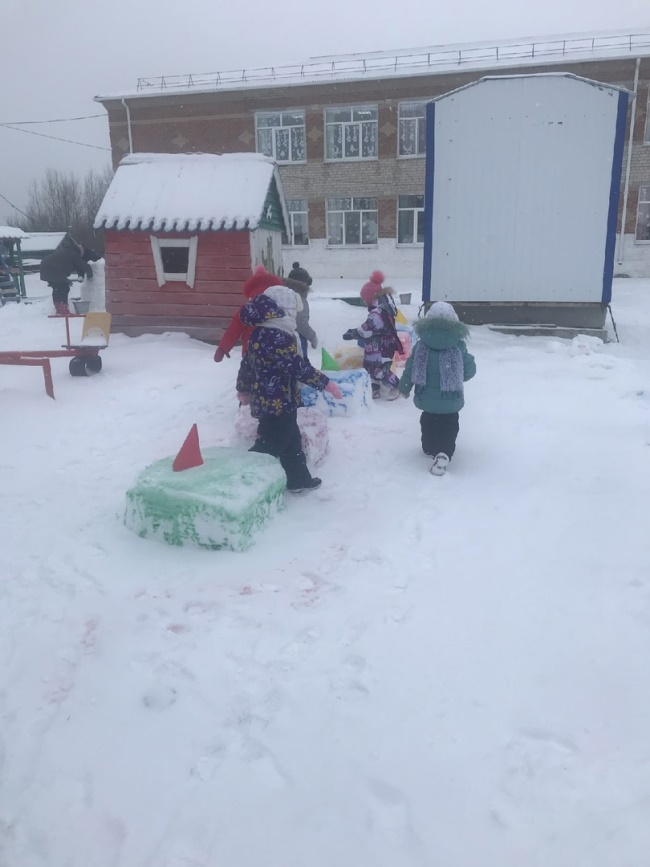 Фигура № 6 «Змейка»Задача пройти змейку, не оступившись с неё.Задача перепрыгнуть через змейку.Задача проползти по змейке. Игра «Выше ноги от земли»Игра «Пол это лава»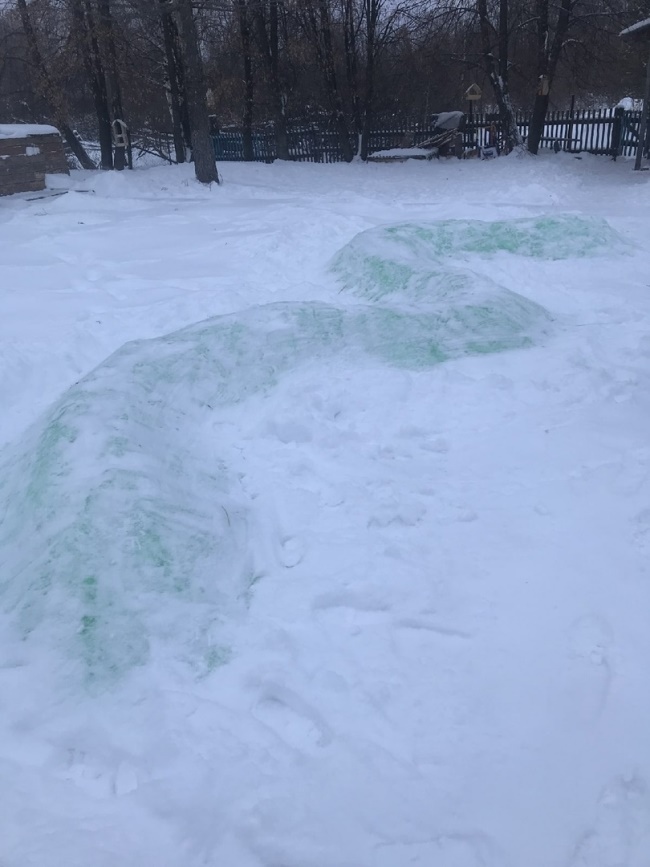 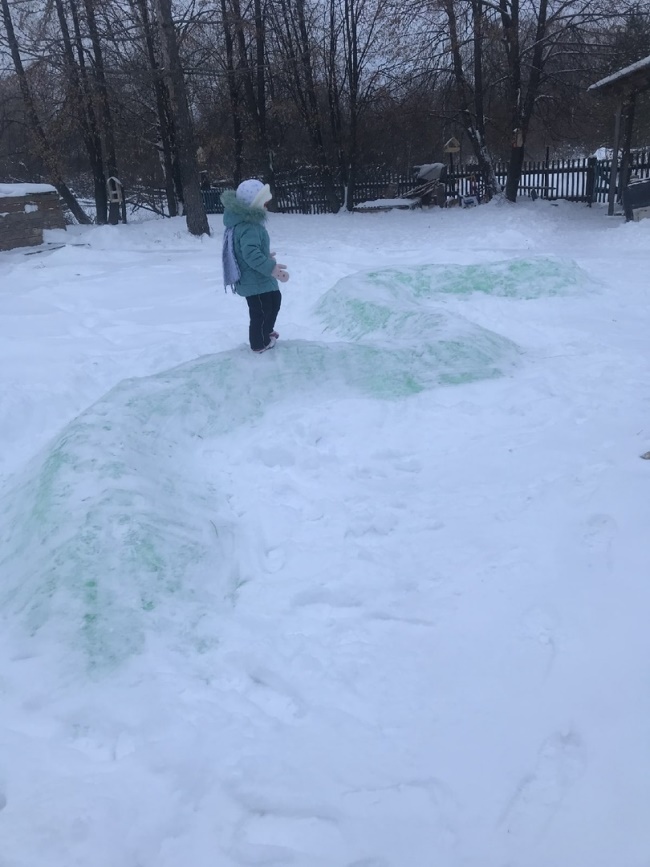 Фигура № 7 «Тигренок»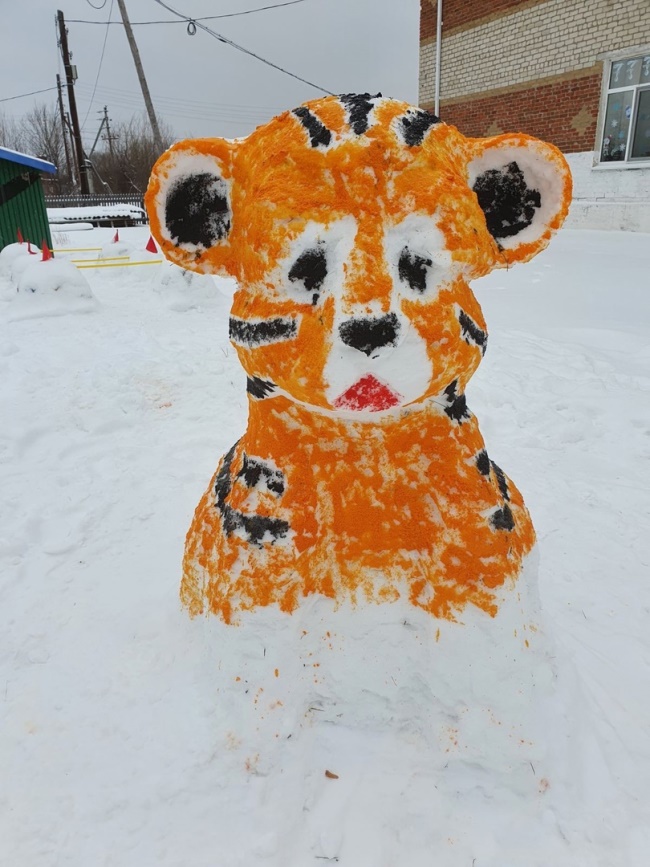 Фигура № 8 «Новогодняя Ёлка»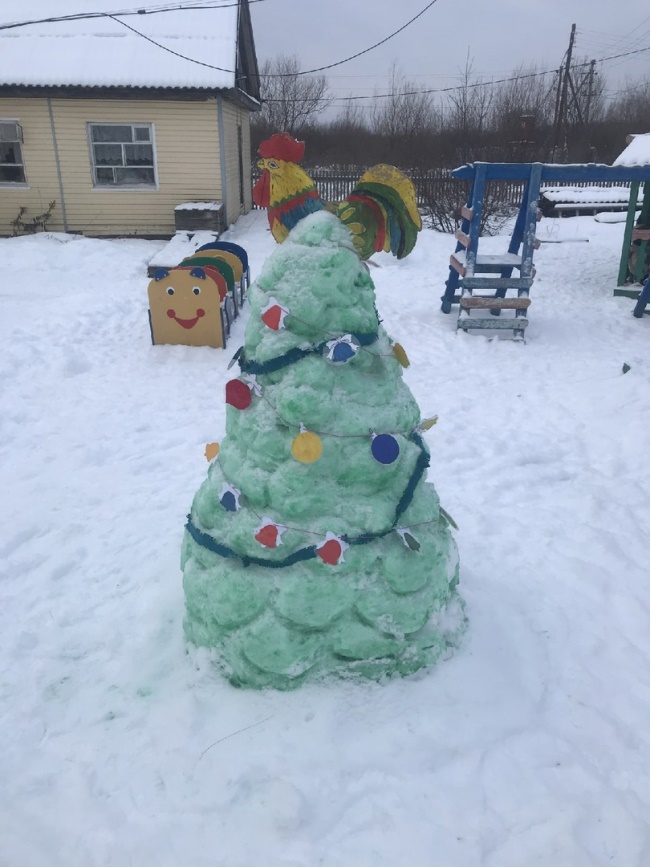 Фигура № 9 «Новогодняя Утка»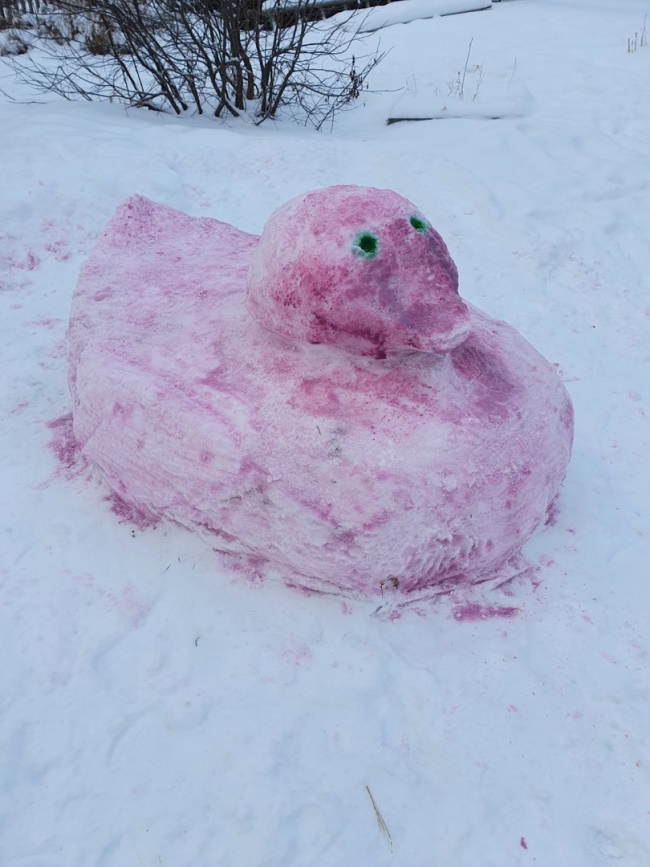 